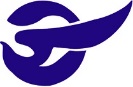 大直高中104學年度第一學期第2次教學研究會會議記錄與成果大直高中104學年度第一學期第2次教學研究會會議記錄與成果大直高中104學年度第一學期第2次教學研究會會議記錄與成果大直高中104學年度第一學期第2次教學研究會會議記錄與成果學 科學 科□高中__________科■國中   社會   領域地 點K中二樓日 期日 期104年  10 月  28日時 間9:00~12:00主 席主 席江朋儒紀 錄江朋儒會議記錄業務報告─政令宣導落實日常成績處理原則(10/7email)。出題試卷準時繳交。期末考答案emil給教務處。專任會議11/3(五)。103下學期補救成績繳交；導師務必將成績單黏貼於聯絡本。12/4前提出申請：5400元設備零件？麥克風。4355元教學材料？文具。12/31(二)前繳交晨讀成果。12/23(三)、12/24(四)國九模考。105年教育會考資料公告於「國中教育會考網站>下載專區」。定期考查試卷內容如援引資料，請加註引用出處。行動研究負責教師(約五月報名投稿)：呂忻昀、江朋儒(暫定)研究動機、教材教法、教具使用、量化、質化分析。亮點計畫10/28前將10月前執行成果上傳至「大直E課室>校務發展>專案計畫>發現亮點」。呂忻昀、湯惠亘、江朋儒12/4前上傳亮點計畫成果報告至「大直E課室>校務發展>專案計畫>發現亮點」。呂忻昀、湯惠亘、江朋儒亮點經費討論：8000元車資。原訂12/30翡翠水庫參訪已電話預訂，在行前一週應發公文。但至少需要20人參加？高中社會確定不參與。目前領域僅9人。方案一、邀請退休老師、其他老師；  竣霆    負責？方案二、選定一個班級共同前往；   舒莊    負責？(含校外教學申請，若選定菁英班、語文資優班、衛生組，尚有班級公假等業務)何時確認？本週前確認。亮點計畫經費核銷請於11月中之前辦理完畢。(亮點經費預算的訂定？核銷？如何解決？)第一次期中考試題分析與檢討確認本學期實施教學觀摩及校長觀課教師之實施班級和時間：教學觀摩／校長觀課教師：黃靖婷，預定實施日期：104.11.11(三)。預定實施班級：705，預定實施節次：第三節。請確認作業抽查範圍：12/28(一)中午抽查、12/30(三)早上補交。地理：習作L1~L4。歷史：國七習作、國八作業本/講義L1~L4、國九習作/講義L1~L4。公民：國七習作、國八講義/習作、國九講義L1~L4。下學期選書？無修改。國七翰林、國八南一、國九翰林。共備分享：公民：範圍廣、時間？先備知識足夠嗎？價值？可行性？學生能學到？學生能閱讀大量文章，自行組織整理、發現問題？是否學生能負荷？寫信給翁山蘇姬並得到回信：緬甸的民族性複雜，獨立問題？她代表哪一個民族的民主？緬甸的統一程度？與現代國家的主權差異？cf.印尼。主題重點應考慮其環境背景，可考慮意識形態等問題。課程設計可強調某一主題，較明確且能讓學生得到具體且明確的方向。歷史：國文科的內容成為歷史科的先備知識。想像歷史人物如果有臉書的情境教學。(與國文科結合)地理：他校老師分享UBD課程設計。本校分享以公民(媒體識讀)、地理(跨領域合作旅行臺灣)、歷史(領域合作好社之徒)的課程設計，以及配合教師生活經驗、行政等共備歷程。會議記錄業務報告─政令宣導落實日常成績處理原則(10/7email)。出題試卷準時繳交。期末考答案emil給教務處。專任會議11/3(五)。103下學期補救成績繳交；導師務必將成績單黏貼於聯絡本。12/4前提出申請：5400元設備零件？麥克風。4355元教學材料？文具。12/31(二)前繳交晨讀成果。12/23(三)、12/24(四)國九模考。105年教育會考資料公告於「國中教育會考網站>下載專區」。定期考查試卷內容如援引資料，請加註引用出處。行動研究負責教師(約五月報名投稿)：呂忻昀、江朋儒(暫定)研究動機、教材教法、教具使用、量化、質化分析。亮點計畫10/28前將10月前執行成果上傳至「大直E課室>校務發展>專案計畫>發現亮點」。呂忻昀、湯惠亘、江朋儒12/4前上傳亮點計畫成果報告至「大直E課室>校務發展>專案計畫>發現亮點」。呂忻昀、湯惠亘、江朋儒亮點經費討論：8000元車資。原訂12/30翡翠水庫參訪已電話預訂，在行前一週應發公文。但至少需要20人參加？高中社會確定不參與。目前領域僅9人。方案一、邀請退休老師、其他老師；  竣霆    負責？方案二、選定一個班級共同前往；   舒莊    負責？(含校外教學申請，若選定菁英班、語文資優班、衛生組，尚有班級公假等業務)何時確認？本週前確認。亮點計畫經費核銷請於11月中之前辦理完畢。(亮點經費預算的訂定？核銷？如何解決？)第一次期中考試題分析與檢討確認本學期實施教學觀摩及校長觀課教師之實施班級和時間：教學觀摩／校長觀課教師：黃靖婷，預定實施日期：104.11.11(三)。預定實施班級：705，預定實施節次：第三節。請確認作業抽查範圍：12/28(一)中午抽查、12/30(三)早上補交。地理：習作L1~L4。歷史：國七習作、國八作業本/講義L1~L4、國九習作/講義L1~L4。公民：國七習作、國八講義/習作、國九講義L1~L4。下學期選書？無修改。國七翰林、國八南一、國九翰林。共備分享：公民：範圍廣、時間？先備知識足夠嗎？價值？可行性？學生能學到？學生能閱讀大量文章，自行組織整理、發現問題？是否學生能負荷？寫信給翁山蘇姬並得到回信：緬甸的民族性複雜，獨立問題？她代表哪一個民族的民主？緬甸的統一程度？與現代國家的主權差異？cf.印尼。主題重點應考慮其環境背景，可考慮意識形態等問題。課程設計可強調某一主題，較明確且能讓學生得到具體且明確的方向。歷史：國文科的內容成為歷史科的先備知識。想像歷史人物如果有臉書的情境教學。(與國文科結合)地理：他校老師分享UBD課程設計。本校分享以公民(媒體識讀)、地理(跨領域合作旅行臺灣)、歷史(領域合作好社之徒)的課程設計，以及配合教師生活經驗、行政等共備歷程。會議記錄業務報告─政令宣導落實日常成績處理原則(10/7email)。出題試卷準時繳交。期末考答案emil給教務處。專任會議11/3(五)。103下學期補救成績繳交；導師務必將成績單黏貼於聯絡本。12/4前提出申請：5400元設備零件？麥克風。4355元教學材料？文具。12/31(二)前繳交晨讀成果。12/23(三)、12/24(四)國九模考。105年教育會考資料公告於「國中教育會考網站>下載專區」。定期考查試卷內容如援引資料，請加註引用出處。行動研究負責教師(約五月報名投稿)：呂忻昀、江朋儒(暫定)研究動機、教材教法、教具使用、量化、質化分析。亮點計畫10/28前將10月前執行成果上傳至「大直E課室>校務發展>專案計畫>發現亮點」。呂忻昀、湯惠亘、江朋儒12/4前上傳亮點計畫成果報告至「大直E課室>校務發展>專案計畫>發現亮點」。呂忻昀、湯惠亘、江朋儒亮點經費討論：8000元車資。原訂12/30翡翠水庫參訪已電話預訂，在行前一週應發公文。但至少需要20人參加？高中社會確定不參與。目前領域僅9人。方案一、邀請退休老師、其他老師；  竣霆    負責？方案二、選定一個班級共同前往；   舒莊    負責？(含校外教學申請，若選定菁英班、語文資優班、衛生組，尚有班級公假等業務)何時確認？本週前確認。亮點計畫經費核銷請於11月中之前辦理完畢。(亮點經費預算的訂定？核銷？如何解決？)第一次期中考試題分析與檢討確認本學期實施教學觀摩及校長觀課教師之實施班級和時間：教學觀摩／校長觀課教師：黃靖婷，預定實施日期：104.11.11(三)。預定實施班級：705，預定實施節次：第三節。請確認作業抽查範圍：12/28(一)中午抽查、12/30(三)早上補交。地理：習作L1~L4。歷史：國七習作、國八作業本/講義L1~L4、國九習作/講義L1~L4。公民：國七習作、國八講義/習作、國九講義L1~L4。下學期選書？無修改。國七翰林、國八南一、國九翰林。共備分享：公民：範圍廣、時間？先備知識足夠嗎？價值？可行性？學生能學到？學生能閱讀大量文章，自行組織整理、發現問題？是否學生能負荷？寫信給翁山蘇姬並得到回信：緬甸的民族性複雜，獨立問題？她代表哪一個民族的民主？緬甸的統一程度？與現代國家的主權差異？cf.印尼。主題重點應考慮其環境背景，可考慮意識形態等問題。課程設計可強調某一主題，較明確且能讓學生得到具體且明確的方向。歷史：國文科的內容成為歷史科的先備知識。想像歷史人物如果有臉書的情境教學。(與國文科結合)地理：他校老師分享UBD課程設計。本校分享以公民(媒體識讀)、地理(跨領域合作旅行臺灣)、歷史(領域合作好社之徒)的課程設計，以及配合教師生活經驗、行政等共備歷程。會議記錄業務報告─政令宣導落實日常成績處理原則(10/7email)。出題試卷準時繳交。期末考答案emil給教務處。專任會議11/3(五)。103下學期補救成績繳交；導師務必將成績單黏貼於聯絡本。12/4前提出申請：5400元設備零件？麥克風。4355元教學材料？文具。12/31(二)前繳交晨讀成果。12/23(三)、12/24(四)國九模考。105年教育會考資料公告於「國中教育會考網站>下載專區」。定期考查試卷內容如援引資料，請加註引用出處。行動研究負責教師(約五月報名投稿)：呂忻昀、江朋儒(暫定)研究動機、教材教法、教具使用、量化、質化分析。亮點計畫10/28前將10月前執行成果上傳至「大直E課室>校務發展>專案計畫>發現亮點」。呂忻昀、湯惠亘、江朋儒12/4前上傳亮點計畫成果報告至「大直E課室>校務發展>專案計畫>發現亮點」。呂忻昀、湯惠亘、江朋儒亮點經費討論：8000元車資。原訂12/30翡翠水庫參訪已電話預訂，在行前一週應發公文。但至少需要20人參加？高中社會確定不參與。目前領域僅9人。方案一、邀請退休老師、其他老師；  竣霆    負責？方案二、選定一個班級共同前往；   舒莊    負責？(含校外教學申請，若選定菁英班、語文資優班、衛生組，尚有班級公假等業務)何時確認？本週前確認。亮點計畫經費核銷請於11月中之前辦理完畢。(亮點經費預算的訂定？核銷？如何解決？)第一次期中考試題分析與檢討確認本學期實施教學觀摩及校長觀課教師之實施班級和時間：教學觀摩／校長觀課教師：黃靖婷，預定實施日期：104.11.11(三)。預定實施班級：705，預定實施節次：第三節。請確認作業抽查範圍：12/28(一)中午抽查、12/30(三)早上補交。地理：習作L1~L4。歷史：國七習作、國八作業本/講義L1~L4、國九習作/講義L1~L4。公民：國七習作、國八講義/習作、國九講義L1~L4。下學期選書？無修改。國七翰林、國八南一、國九翰林。共備分享：公民：範圍廣、時間？先備知識足夠嗎？價值？可行性？學生能學到？學生能閱讀大量文章，自行組織整理、發現問題？是否學生能負荷？寫信給翁山蘇姬並得到回信：緬甸的民族性複雜，獨立問題？她代表哪一個民族的民主？緬甸的統一程度？與現代國家的主權差異？cf.印尼。主題重點應考慮其環境背景，可考慮意識形態等問題。課程設計可強調某一主題，較明確且能讓學生得到具體且明確的方向。歷史：國文科的內容成為歷史科的先備知識。想像歷史人物如果有臉書的情境教學。(與國文科結合)地理：他校老師分享UBD課程設計。本校分享以公民(媒體識讀)、地理(跨領域合作旅行臺灣)、歷史(領域合作好社之徒)的課程設計，以及配合教師生活經驗、行政等共備歷程。會議記錄業務報告─政令宣導落實日常成績處理原則(10/7email)。出題試卷準時繳交。期末考答案emil給教務處。專任會議11/3(五)。103下學期補救成績繳交；導師務必將成績單黏貼於聯絡本。12/4前提出申請：5400元設備零件？麥克風。4355元教學材料？文具。12/31(二)前繳交晨讀成果。12/23(三)、12/24(四)國九模考。105年教育會考資料公告於「國中教育會考網站>下載專區」。定期考查試卷內容如援引資料，請加註引用出處。行動研究負責教師(約五月報名投稿)：呂忻昀、江朋儒(暫定)研究動機、教材教法、教具使用、量化、質化分析。亮點計畫10/28前將10月前執行成果上傳至「大直E課室>校務發展>專案計畫>發現亮點」。呂忻昀、湯惠亘、江朋儒12/4前上傳亮點計畫成果報告至「大直E課室>校務發展>專案計畫>發現亮點」。呂忻昀、湯惠亘、江朋儒亮點經費討論：8000元車資。原訂12/30翡翠水庫參訪已電話預訂，在行前一週應發公文。但至少需要20人參加？高中社會確定不參與。目前領域僅9人。方案一、邀請退休老師、其他老師；  竣霆    負責？方案二、選定一個班級共同前往；   舒莊    負責？(含校外教學申請，若選定菁英班、語文資優班、衛生組，尚有班級公假等業務)何時確認？本週前確認。亮點計畫經費核銷請於11月中之前辦理完畢。(亮點經費預算的訂定？核銷？如何解決？)第一次期中考試題分析與檢討確認本學期實施教學觀摩及校長觀課教師之實施班級和時間：教學觀摩／校長觀課教師：黃靖婷，預定實施日期：104.11.11(三)。預定實施班級：705，預定實施節次：第三節。請確認作業抽查範圍：12/28(一)中午抽查、12/30(三)早上補交。地理：習作L1~L4。歷史：國七習作、國八作業本/講義L1~L4、國九習作/講義L1~L4。公民：國七習作、國八講義/習作、國九講義L1~L4。下學期選書？無修改。國七翰林、國八南一、國九翰林。共備分享：公民：範圍廣、時間？先備知識足夠嗎？價值？可行性？學生能學到？學生能閱讀大量文章，自行組織整理、發現問題？是否學生能負荷？寫信給翁山蘇姬並得到回信：緬甸的民族性複雜，獨立問題？她代表哪一個民族的民主？緬甸的統一程度？與現代國家的主權差異？cf.印尼。主題重點應考慮其環境背景，可考慮意識形態等問題。課程設計可強調某一主題，較明確且能讓學生得到具體且明確的方向。歷史：國文科的內容成為歷史科的先備知識。想像歷史人物如果有臉書的情境教學。(與國文科結合)地理：他校老師分享UBD課程設計。本校分享以公民(媒體識讀)、地理(跨領域合作旅行臺灣)、歷史(領域合作好社之徒)的課程設計，以及配合教師生活經驗、行政等共備歷程。活動照片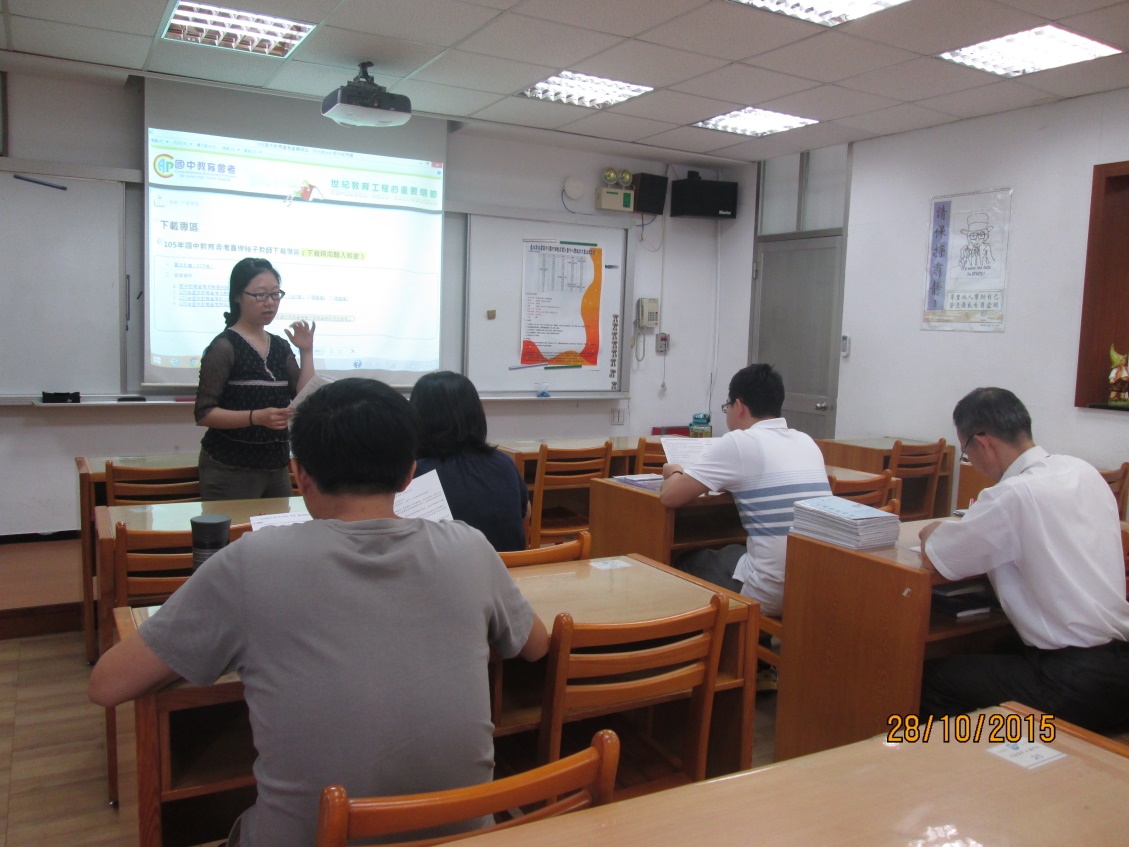 說明一、行政宣導─會考網頁說明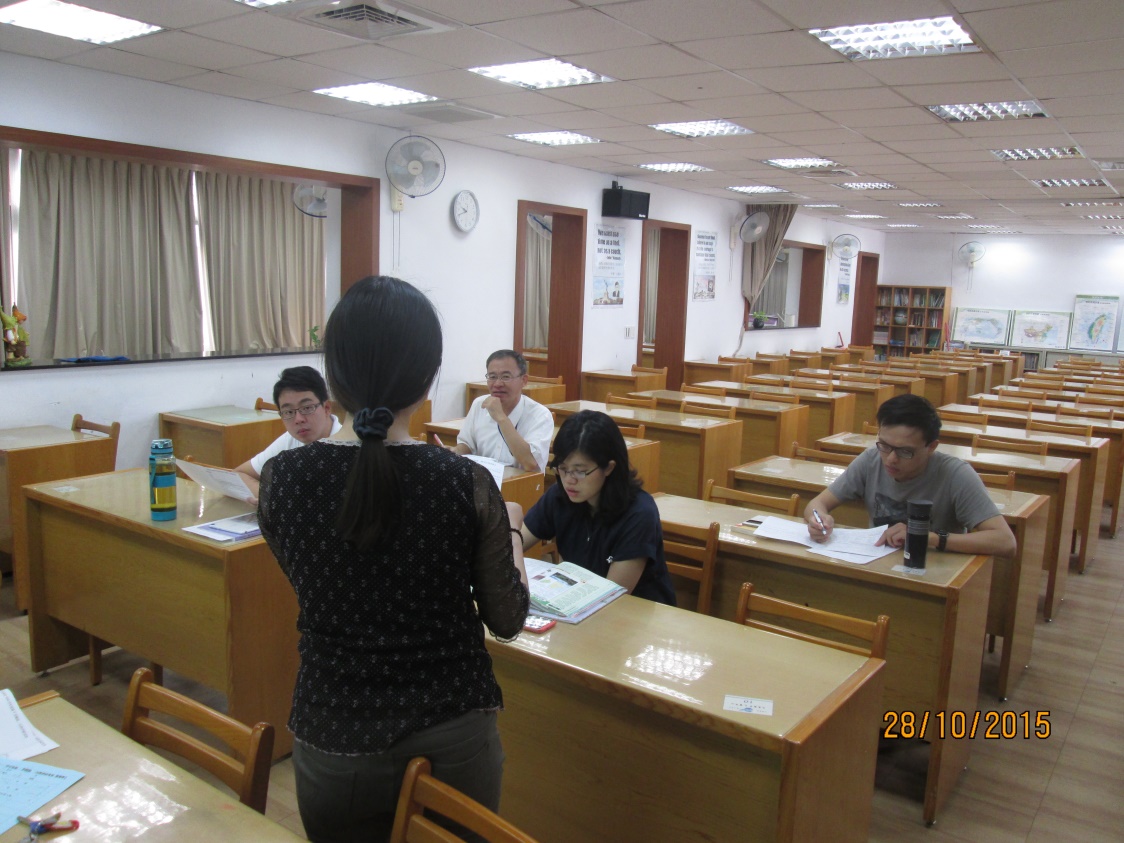 說明二、行政宣導